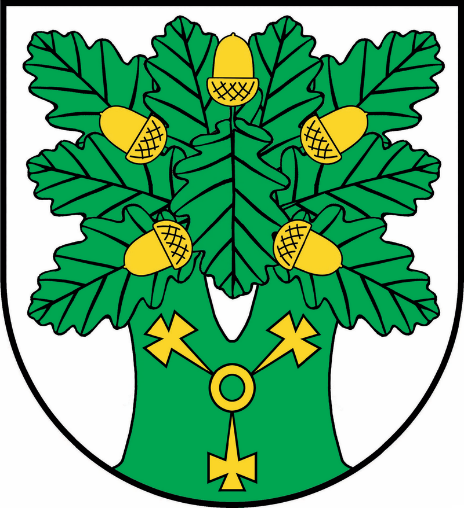 Szczegółowy opis ZAPYTANIE OFERTOWE DLA ZAMÓWIENIA PUBLICZNEGO O WARTOŚCI NIEPRZEKRACZAJĄCEJ RÓWNOWARTOŚĆ 30.000 EURO na podstawie art. 4 pkt 8 ustawy z dnia 29 stycznia 2004 r. – Prawo zamówień publicznych (Dz. U. z 2018 r. poz. 1986) - zwanej dalej „ustawą” na  „Demontaż, odbiór, transport i utylizacja wyrobów zawierających azbest z terenu Gminy Ojrzeń w 2019 roku ” Ojrzeń, 18.06.2019 r. Zatwierdził:   Wójt Gminy Ojrzeń                                                                        Zdzisław Mierzejewski  Zamawiający: GMINA OJRZEŃz siedzibą w Urzędzie Gminy przy ul. Ciechanowskiej 27 06-456 Ojrzeń tel.: 23 671 83 21,  faks: 23 671 83 10 REGON 130378338NIP 566-187-73-65                                                       e-mail: sekretariar@ojrzen.pl godziny pracy: poniedziałek – piątek 8.00-16.00 Wszelką korespondencję związaną z niniejszym postępowaniem należy adresować: Urząd Gminy Ojrzeń06-456 Ojrzeń, ul. Ciechanowska 27 Tryb udzielenia zamówienia publicznego Zapytanie ofertowe dla zamówienia publicznego o wartości nieprzekraczającej równowartości 30.000 euro. Opis przedmiotu zamówienia  Przedmiotem zamówienia jest usunięcie wyrobów zawierających azbest (tj. płyt cementowo-azbestowych) pochodzących z posesji osób fizycznych położonych na terenie Gminy Ojrzeń. Zakres zadania obejmuje: pakowanie (płyty mogą być połamane  i składowane bezpośrednio na ziemi nie zabezpieczone folią), załadunek na środek transportu, transport oraz przekazanie odpadów zawierających azbest na składowisko odpadów niebezpiecznych do utylizacji w ilości 75,00 Mg tj. 6 818 m2 oraz wystawienie karty odpadu.  UWAGA!!! Zamawiający zastrzega, że ze względu na charakter usługi wielkości te mogą ulec zmianie. Zmianie może ulec zarówno ilość posesji, z których będą demontowane i/lub odbierane wyroby zawierające azbest, jak również ilości odpadów do demontażu             i unieszkodliwienia wskazane wyżej.  Do obowiązków Wykonawcy należy: przestrzeganie przepisów BHP i przepisów dotyczących ochrony środowiska naturalnego. Opłaty i kary za przekroczenie w trakcie robót norm, określonych w odpowiednich przepisach, dotyczących ochrony środowiska i bezpieczeństwa pracy, ponosi Wykonawca.  zabezpieczenie i oznakowanie terenu w czasie wykonywania usługi.  utrzymywanie porządku na stanowiskach roboczych i na terenie gdzie będzie wykonywana usługa. składowanie wszelkich urządzeń pomocniczych i usuwanie zbędnych materiałów;  naprawienie na własny koszt i doprowadzenie do stanu poprzedniego - uszkodzeń lub zniszczeń spowodowanych w związku z usługą; uczestniczenie w wyznaczonych przez Zamawiającego spotkaniach w celu omówienia spraw związanych z realizacją przedmiotu umowy. wykonawca nie może, bez zgody Zamawiającego, zlecić wykonania przedmiotu niniejszej umowy osobom trzecim. wykonawca wykona usługę zgodnie z obowiązującymi przepisami, normami  i na ustalonych niniejszą umową warunkach. Wykaz nieruchomości z których należy zdemontować, odebrać i unieszkodliwić na przystosowanym składowisku azbest lub odebrać i unieszkodliwić (w przypadku płyt zdemontowanych) zostanie przekazany Wykonawcy w dniu podpisania umowy.  W przypadku nieruchomości z których należy zdemontować i unieszkodliwić wyroby zawierające azbest Wykonawca będzie zobowiązany do wykonania kompleksowej usługi. Usługa ta będzie obejmowała: demontaż, pakowanie, uporządkowanie terenu                     i oczyszczenie z pyłu azbestowego, załadunek, transport na składowisko, rozładunek        i zdeponowanie na przystosowanym składowisku odpadów wraz z kosztami unieszkodliwienia. W przypadku odpadów zdemontowanych przez właścicieli lub użytkowników  Wykonawca będzie zobowiązany tylko do odbioru oraz unieszkodliwienia azbestu. Usługa ta będzie obejmowała: pakowanie, uporządkowanie terenu i oczyszczenie z pyłu azbestowego, załadunek, transport na składowisko, rozładunek i zdeponowanie na przystosowanym składowisku odpadów wraz z kosztami unieszkodliwienia.  W terminie 14 dni po podpisaniu umowy Wykonawca zobowiązany jest skontaktować się   i ustalić dogodny termin wykonania prac związanych z demontażem (odbiorem) odpadów z właścicielami (użytkownikami) nieruchomości wskazanych przez Zamawiającego. Wykonawca prac demontażowych powinien uwzględnić zaplanowane terminy z firmami dekarskimi. O uzgodnionych terminach Wykonawca zobowiązany jest niezwłocznie poinformować Zamawiającego. Wykonawca zobowiązany jest do ważenia odbieranych odpadów azbestowych z każdej posesji. Ważenie odbieranych płyt azbestowo-cementowych ma odbywać się w obecności przedstawiciela właściciela nieruchomości i przedstawiciela Zamawiającego, po uprzednim zawiadomieniu Zamawiającego o dniu odbioru. Wykonawca dokonuje ważenia przy użyciu własnych urządzeń. Z czynności tej  sporządza się protokół spisany przez przedstawiciela Zamawiającego, właścicieli budynków (użytkowników) oraz Wykonawcę – po zakończeniu prac na danej posesji, który będzie zawierał następujące informacje: imię i nazwisko osoby, od której odbierane są odpady, wskazanie miejsca odbioru, datę odbioru, ilość odebranych odpadów tj. powierzchnia w m2 i waga w tonach. W przypadku płyt połamanych w protokole wpisuje się wagę w tonach. Wykonawca dostarczy Zamawiającemu dowód unieszkodliwienia odpadów tj. kartę przekazania odpadów na składowisko wg wzoru zawartego w Rozporządzeniu Ministra Środowiska z dnia 25 kwietnia 2019 r. w sprawie wzorów dokumentów stosowanych na potrzeby ewidencji odpadów (Dz. U. z 2019 r., poz. 819). Wykonawca dostarczy Zamawiającemu zdjęcia z poszczególnych etapów robót na płycie CD (przynajmniej po 2 z każdej nieruchomości). Wykonawca po zakończeniu prac na każdej posesji złoży właścicielowi (użytkownikowi) nieruchomości pisemne oświadczenie o prawidłowości wykonania prac oraz oczyszczeniu terenu z pyłu azbestowego, z zachowaniem właściwych przepisów technicznych i sanitarnych zgodnie z Rozporządzeniem Ministra Gospodarki, Pracy i Polityki Społecznej w sprawie sposobów i warunków bezpiecznego użytkowania            i usuwania wyrobów zawierających azbest z dnia 2 kwietnia 2004 r. (Dz. U. 2004r., nr 71, poz. 649). Wszystkie prace muszą być wykonane zgodnie z:  ustawą z dnia 14 grudnia 2012 roku o odpadach (tj. Dz. U. z 2019 r. poz. 701),  ustawą z dnia 27 kwietnia 2001 r. Prawo ochrony środowiska (tj. Dz. U. z 2018 r. poz. 799),  rozporządzeniem Ministra Gospodarki, Pracy i Polityki Społecznej z dnia 2 kwietnia  z 2004 roku w sprawie sposobu i warunków bezpiecznego użytkowania i usuwania wyrobów zawierających azbest (Dz. U. z 2004 r., Nr 71, poz. 649),  rozporządzeniem Ministra Gospodarki i Pracy z dnia 14 października 2005 roku  w sprawie zasad bezpieczeństwa i higieny pracy przy zabezpieczeniu i usuwaniu wyrobów zawierających azbest oraz programu szkolenia w zakresie bezpiecznego użytkowania takich wyrobów (Dz. U. z 2005 r., Nr 216 poz. 1824),  rozporządzeniem Ministra Środowiska z dnia 25 kwietnia 2019 roku w sprawie wzorów dokumentów stosowanych na potrzeby ewidencji odpadów (Dz. U. z 2019 r., poz. 819).  Programem usuwania wyrobów zawierających azbest dla Gminy Ojrzeń na lata 2016 – 2032 zatwierdzonego Uchwałą Nr XXV/148/2017 Rady Gminy Ojrzeń z dnia 24 marca 2017 r. Realizacja zamówienia jest współfinansowana z Wojewódzkiego Funduszu Ochrony Środowiska i Gospodarki Wodnej w Warszawie. Uwaga: Złożenie w postępowaniu oferty nie jest wiążące. Podpisanie umowy z Wykonawcą na realizację przedmiotu zamówienia pn. „Demontaż, odbiór, transport     i utylizacja wyrobów zawierających azbest z terenu Gminy Ojrzeń w 2019 roku ” uwarunkowane będzie od pozyskania środków z Wojewódzkiego Funduszu Ochrony Środowiska i Gospodarki Wodnej w Warszawie na finansowanie zamówienia. Słownik Zamówień (CPV) 90 65 00 00-8 – usługi usuwania azbestu Termin wykonania zamówienia Termin wykonania zamówienia: od dnia podpisania umowy do 30 września 2019 r.  Warunki udziału w postępowaniu O udzielenie zamówienia mogą ubiegać się Wykonawcy, którzy: udokumentują należyte wykonanie, w ciągu ostatnich 3 lat przed upływem terminu składania ofert, a jeżeli okres prowadzenia działalności jest krótszy – w tym okresie, przynajmniej jednego zamówienia polegającego na usunięciu i utylizacji azbestu lub wyrobów zawierających azbest o pow. nie mniejszej niż 6800 m2 lub o masie nie mniejszej 75 Mg, posiadają  uprawnienia na prowadzenie działalności w zakresie usuwania wyrobów zawierających azbest. Wykaz oświadczeń lub dokumentów potwierdzających spełnianie warunków w niniejszym postępowaniu Do oferty należy dołączyć: wykaz wykonanych, a w przypadku świadczeń okresowych lub ciągłych również wykonywanych głównych usług w okresie ostatnich trzech lat przed upływem terminu składania ofert, a jeżeli okres prowadzenia działalności jest krótszy – w tym okresie, tj. wykazanie przynajmniej jednego zamówienia polegającego na usunięciu i utylizacji azbestu lub wyrobów zawierających azbest o pow. nie mniejszej niż 6800m2  lub o masie nie mniejszej 75 Mg (sporządzony wg załącznika Nr 2 do niniejszej opisu). Do wykazu należy dołączyć dowody potwierdzające, że usługi zostały wykonane lub są wykonywane należycie. aktualnie obowiązujące zezwolenia na zbieranie i transport odpadów niebezpiecznych zawierających azbest zgodne z obowiązującymi przepisami. Aktualny odpis z właściwego rejestru albo aktualne zaświadczenie o wpisie do ewidencji działalności gospodarczej, potwierdzające dopuszczenie Wykonawcy do obrotu prawnego w zakresie objętym zamówieniem, wystawione nie wcześniej niż 6 miesięcy przed upływem terminu składania ofert. Oświadczenie, ze Wykonawca dysponuje przystosowanymi do transportu odpadów zawierających azbest środkami transportu, które spełniają warunki ustawy z dnia 19 sierpnia 2011 r. o przewozie towarów niebezpiecznych (tj. Dz. U. 2019 r. poz. 382) – wg wzoru stanowiącego załącznik nr 5. Umowa z właścicielem specjalistycznego składowiska odpadów niebezpiecznych posiadającego odpowiednie dopuszczenia w tym zakresie, na zdeponowanie odpadów azbestowo-cementowych wraz ze stosownymi zezwoleniami dla właściciela składowiska na prowadzenie działalności w zakresie unieszkodliwiania odpadów niebezpiecznych zawierających azbest. Oświadczenie, że prace związane z usuwaniem wyrobów zawierających azbest wykonane zostaną zgodnie z rozporządzeniem Ministra Gospodarki, Pracy i Polityki społecznej        z dnia 2 kwietnia 2004 roku w sprawie sposobów i warunków bezpiecznego użytkowania i usuwania wyrobów zawierających azbest (Dz. U. 2004 r., nr 71, poz. 649) – wg wzoru stanowiącego załącznik nr 6. Oświadczenie, że zasady bezpieczeństwa i higieny pracy przy zabezpieczaniu i usuwaniu wyrobów zawierających azbest oraz program szkolenia w zakresie bezpiecznego użytkowania takich wyrobów będą zgodne z rozporządzeniem Ministra Gospodarki           i Pracy z dnia 14 października 2005 roku w sprawie zasad bezpieczeństwa i higieny pracy przy zabezpieczaniu i usuwaniu wyrobów zawierających azbest oraz programu szkolenia w zakresie bezpiecznego użytkowania takich wyrobów (Dz. U. 2005 r. Nr 216, poz. 1824) – wg wzoru stanowiącego załącznik nr 7. zezwolenia na wytwarzanie, transport i unieszkodliwianie (ewentualnie umowa na przyjęcie) odpadów zawierających azbest wydane przez stosowny organ. Kserokopię posiadanej polisy OC w zakresie prowadzonej działalności gospodarczej.  Informacje o sposobie porozumiewania się Zamawiającego z Wykonawcami oraz przekazywania oświadczeń i dokumentów, a także wskazanie osoby uprawnionej do porozumiewania się z Wykonawcami W niniejszym postępowaniu oświadczenia, wnioski, zawiadomienia oraz inne informacje mogą być przekazywane przez Strony pisemnie, faksem lub drogą elektroniczną. W przypadku przekazywania oświadczeń, wniosków, zawiadomień oraz innych informacji faksem lub drogą elektroniczną, każda ze stron na żądanie drugiej niezwłocznie potwierdza fakt ich otrzymania. Osobami upoważnionymi przez Zamawiającego do kontaktowania się z Wykonawcami są: Tomasz Tokarski – Referent ds. ochrony środowiska i gospodarki odpadami komunalnymi, tel. 23 671 83 21 wew. 37, 06-456 Ojrzeń ul. Ciechanowska 27,   Korespondencję do Zamawiającego należy kierować:  pisemnie na adres: Urząd Gminy Ojrzeń, ul. Ciechanowska 27,  06-456 Ojrzeń drogą elektroniczną na adres: sekretariat@ojrzen.pl, tomasztokarski@ojrzen.pl faksem na nr: 23 671 83 10 Oferta ma być sporządzona w języku polskim, czytelną i trwałą techniką,  na załączonym formularzu oferty cenowej (sporządzona wg załącznika nr 1 do opisu).  Oferta ma być podpisana przez osoby uprawione do występowania w imieniu Wykonawcy i opatrzona pieczęcią. Oferta ma obejmować całość zamówienia.   Opis sposobu obliczania ceny Cena ofertowa jest sumą całkowitej ceny brutto za odbiór, transport i utylizacja wyrobów zawierających azbest z terenu Gminy Ojrzeń. Cena oferty musi obejmować koszty wykonania przedmiotu zamówienia zgodnego       z zakresem określonym w Opisie przedmiotu zamówienia. Cena ofertowa musi uwzględniać wskaźnik inflacji, należne podatki. Powyższe opłaty obciążają koszty pośrednie Wykonawcy. Cena określona przez Wykonawcę w ofercie nie podlega zmianie. Cena jednostkowa za usunięcie wyrobów zawierających azbest musi zawierać wszystkie koszty wykonania pełnego zakresu zamówienia, w tym pakowanie, załadunek, transport oraz przekazanie na składowisko odpadów niebezpiecznych. Cena określona przez wykonawcę musi uwzględniać upusty, jakie Wykonawca oferuje. Cena musi być przedstawiona do dwóch miejsc po przecinku. Rozliczenia między Zamawiającym, a Wykonawcą prowadzone będą w PLN. Opis kryteriów, którymi Zamawiający będzie się kierował przy wyborze oferty, wraz z podaniem znaczenia tych kryteriów i sposobu oceny ofert Kryterium wyboru ofert stanowi najniższa cena. Informacje o formalnościach, jakie zostaną dopełnione po wyborze oferty w celu zawarcia umowy w sprawie zamówienia publicznego 1. Wybrany na podstawie dokumentów (oferty) złożonych w terminie określonym w niniejszym opisie wykonawca zostanie zaproszony na przeprowadzenie ostatecznych negocjacji i podpisanie umowy o udzielenie zamówienia publicznego. Istotne postanowienia umowy w sprawie zamówienia publicznego Istotne postanowienia umowy zawarte zostały w Załączniku Nr  3 do niniejszego opisu. Inne Zamawiający zastrzega sobie prawo dokonania zmiany w zapytaniu ofertowym, a także możliwość unieważnienia zapytania na każdym jego etapie, przed podpisaniem umowy bez podania przyczyny. Termin i sposób składania ofert 	Ofertę należy złożyć Zamawiającemu w nieprzekraczalnym terminie do dnia		Ofertę należy złożyć Zamawiającemu w nieprzekraczalnym terminie do dnia	28.06.2019 r. do godz. 1100 do siedziby zamawiającego w zamkniętej kopercie z oznaczeniem jakiej sprawy dotyczy na adres: Gmina Ojrzeń, ul. Ciechanowska 27, 06-456 Ojrzeń28.06.2019 r. do godz. 1100 do siedziby zamawiającego w zamkniętej kopercie z oznaczeniem jakiej sprawy dotyczy na adres: Gmina Ojrzeń, ul. Ciechanowska 27, 06-456 OjrzeńOpis sposobu przygotowania oferty  